Инструкция по регистрации на дистанционный курс «Стажировка экспертов WorldSkills Russia»Введите в адресной строке адрес сайта дистанционного обучения: http://crpo.lms-service.ruСледуйте инструкции ниже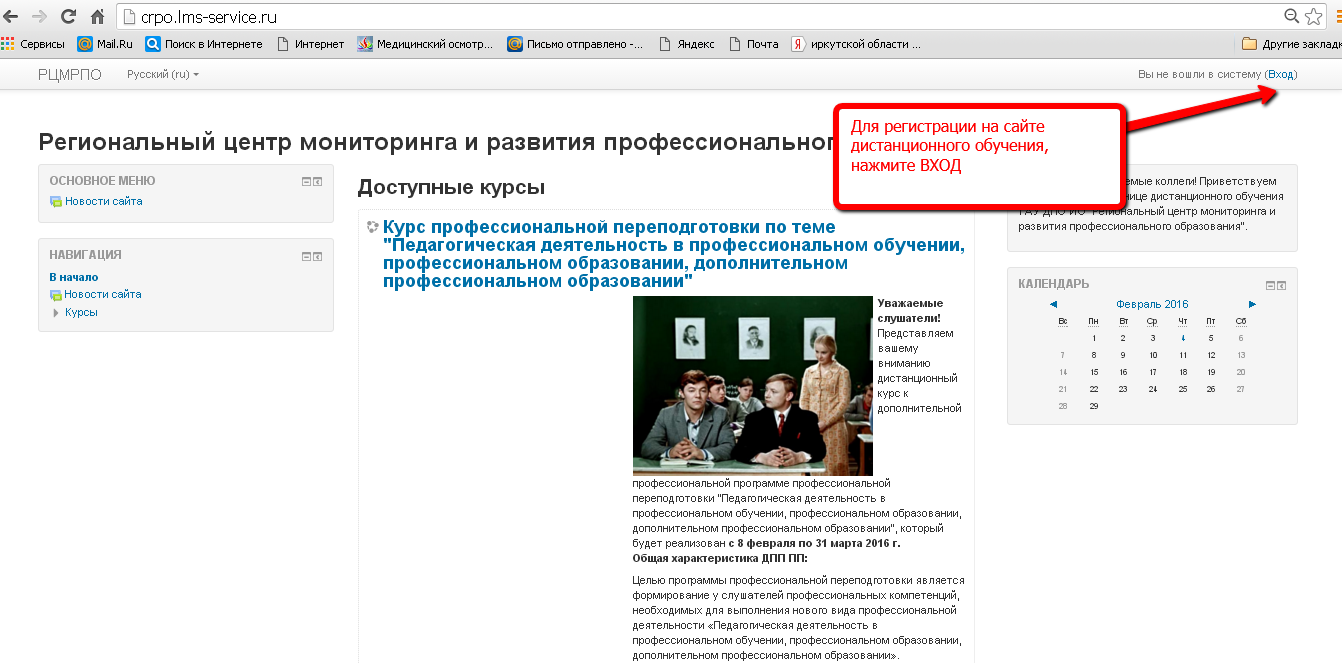 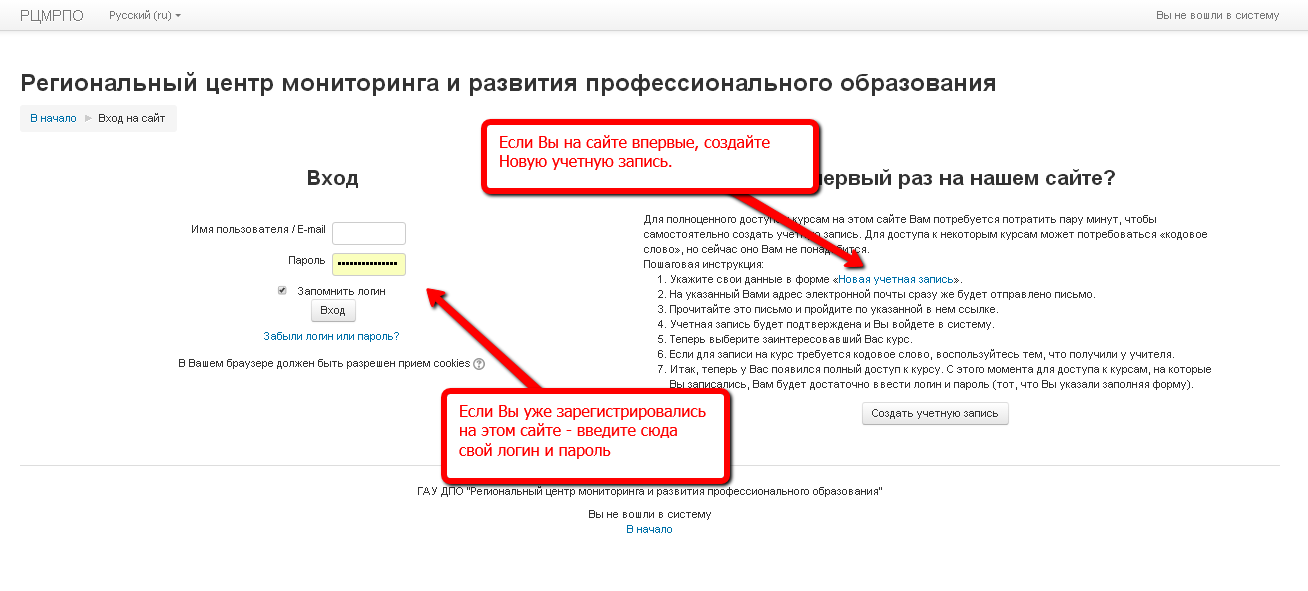 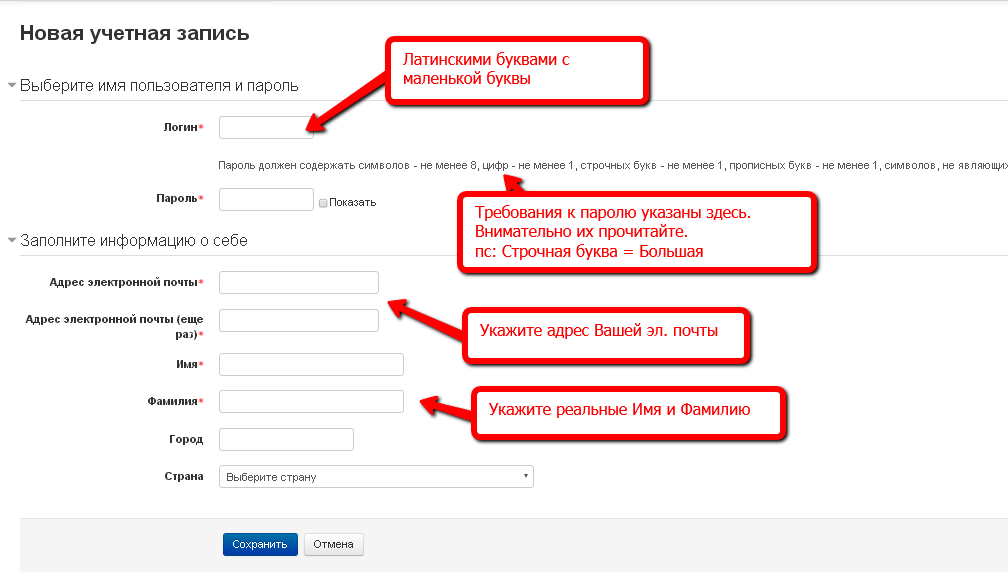 После заполнения контактных данных, к Вам на эл. почту придет письмо со ссылкой для активизации учетной записи. Письмо может не приходить в течении 1 часа, либо может оказаться в папке СПАМ. В данном письме необходимо перейти по ссылке.Если письмо не пришло, звоните 8908-666-50-05 (Виталий Николаевич) После регистрации, выберите нужный Вам курс: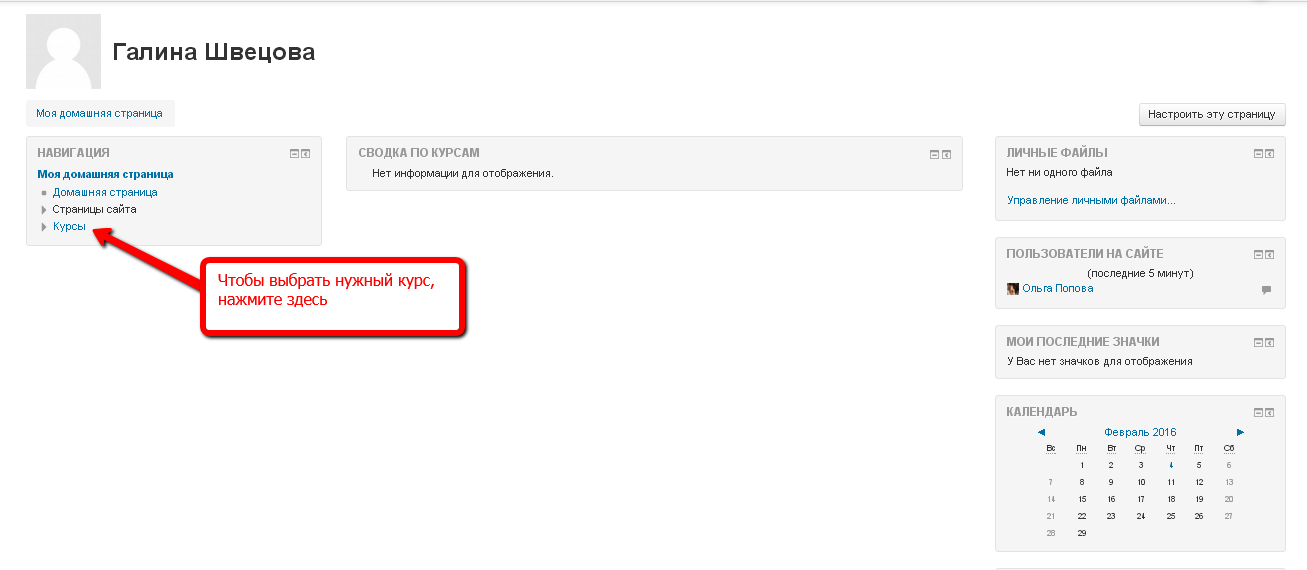 Следуйте дальнейшим инструкциям, опубликованным на главной странице курса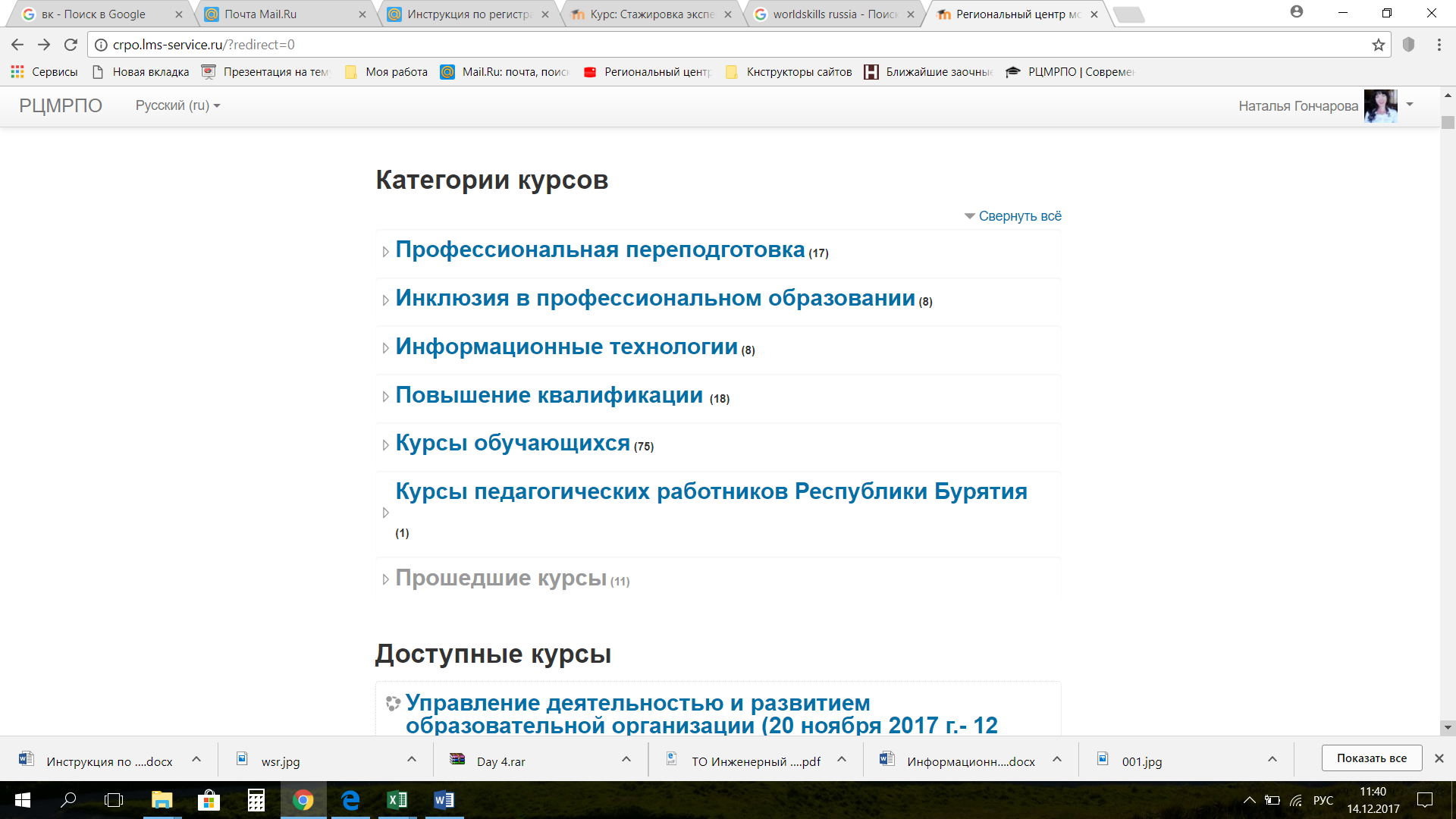 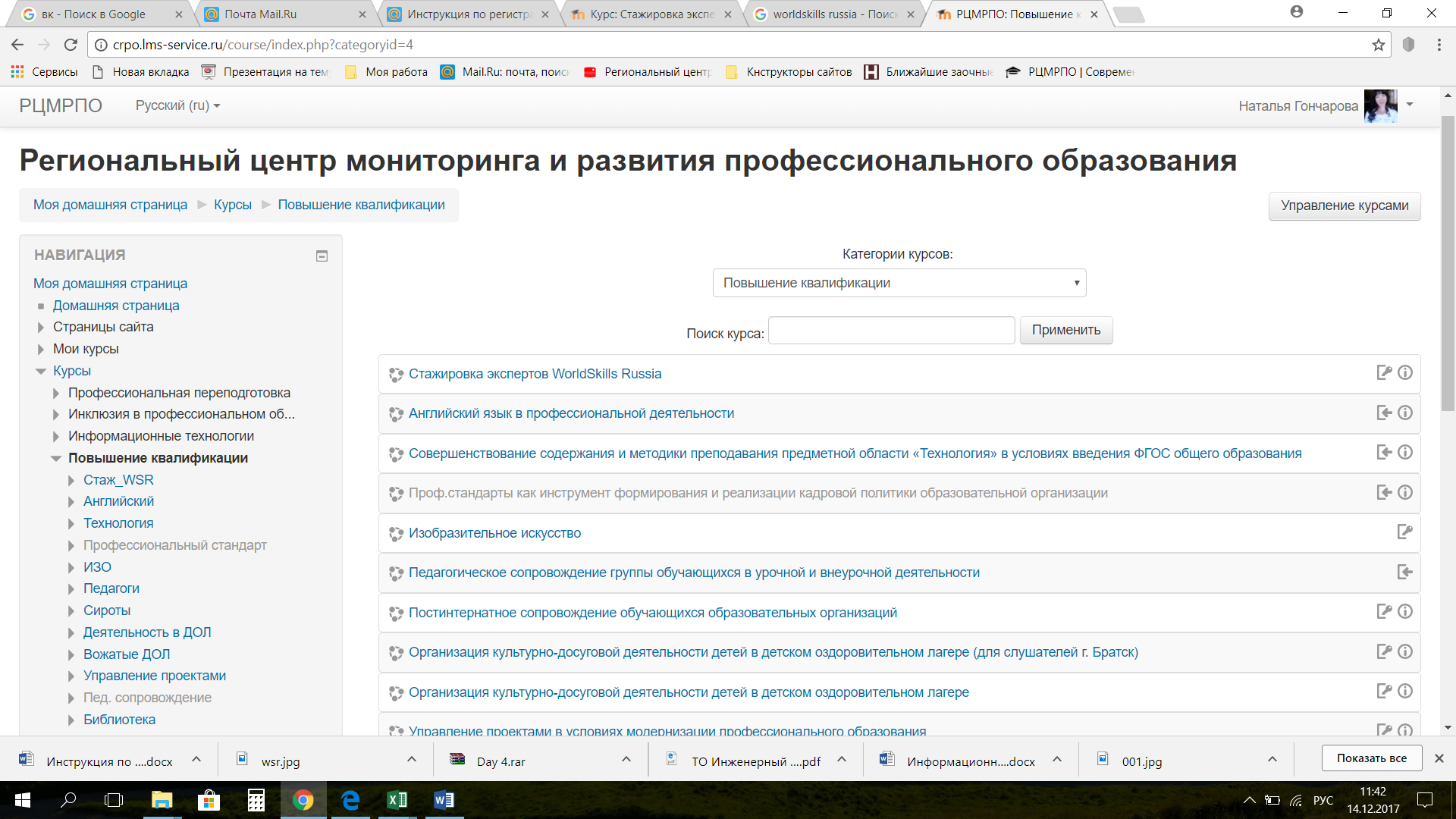 Введите кодовое слово ЭКСПЕРТ  и нажмите кнопку «Записаться на курс».Далее следуйте инструкциям по курсу!Желаем удачи!